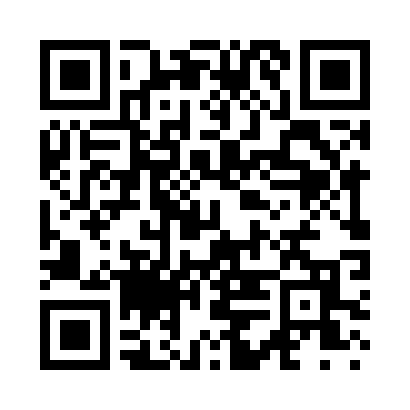 Prayer times for Carr Lane, Missouri, USAMon 1 Jul 2024 - Wed 31 Jul 2024High Latitude Method: Angle Based RulePrayer Calculation Method: Islamic Society of North AmericaAsar Calculation Method: ShafiPrayer times provided by https://www.salahtimes.comDateDayFajrSunriseDhuhrAsrMaghribIsha1Mon4:326:001:185:098:3610:052Tue4:326:011:185:098:3610:053Wed4:336:011:195:098:3610:044Thu4:336:021:195:108:3610:045Fri4:346:021:195:108:3610:046Sat4:356:031:195:108:3610:037Sun4:366:031:195:108:3510:038Mon4:366:041:195:108:3510:029Tue4:376:041:205:108:3510:0210Wed4:386:051:205:108:3410:0111Thu4:396:061:205:108:3410:0112Fri4:406:061:205:108:3410:0013Sat4:416:071:205:108:339:5914Sun4:416:081:205:108:339:5915Mon4:426:081:205:118:329:5816Tue4:436:091:205:118:329:5717Wed4:446:101:215:118:319:5618Thu4:456:101:215:108:319:5519Fri4:466:111:215:108:309:5520Sat4:476:121:215:108:299:5421Sun4:486:131:215:108:299:5322Mon4:496:131:215:108:289:5223Tue4:506:141:215:108:279:5124Wed4:516:151:215:108:269:5025Thu4:526:161:215:108:269:4926Fri4:536:161:215:108:259:4827Sat4:546:171:215:108:249:4728Sun4:566:181:215:098:239:4529Mon4:576:191:215:098:229:4430Tue4:586:191:215:098:219:4331Wed4:596:201:215:098:219:42